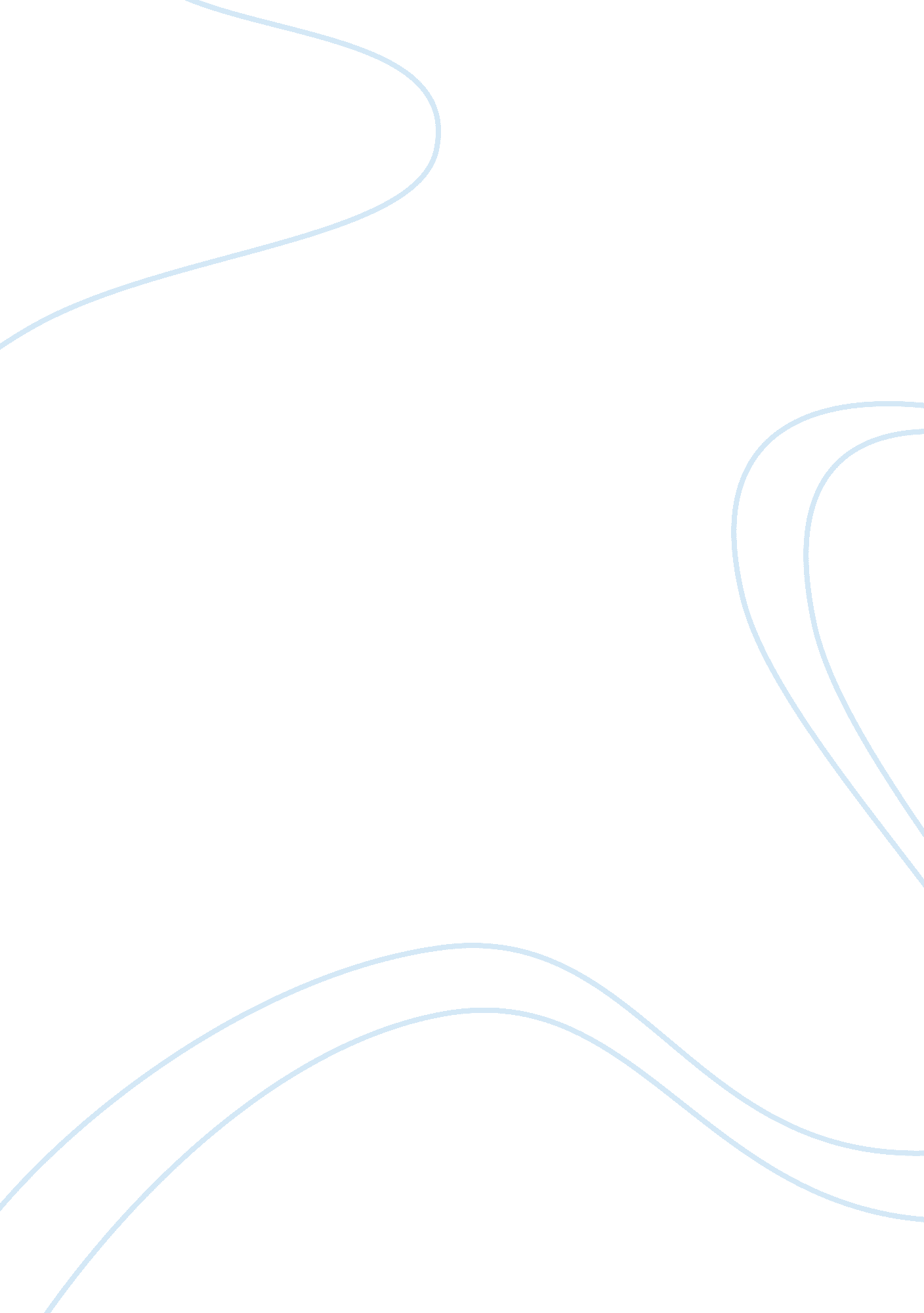 Ryan reynolds: how a star was madeBusiness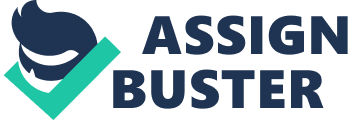 Ryan Reynolds’ lifelong career began when he was just 13 years old. Ryan Reynolds is one of the well know actors today, we are amazed at his accomplishments. Ryan Reynolds is an inspiration to me because he finds a way to get along with most people he has to work with, even if he doesn’t like them. He was able to find a way to act even if he had some roadblocks along the way. He is one of my favorite actors because of the movies that he is cast in. I really enjoy his outlook on life. From what I’ve seen, he is a very positive person. How did this career begin? How did so many people come to enjoy seeing his face in movies and on television? Reynolds was born in Vancouver, Canada, in 1976. (Sacksteder, Ryan Reynolds) As a kid, he had no acting classes. He also failed his high school drama class. He later said, “ I never took acting classes, but I knew I could do it based on the skill with which I lied to my parents on a regular basis.” Reynolds was raised a Roman Catholic, by his parents, Jim and Tammy. In 1994, he graduated from Kitsilano Secondary School. He started College at Kwantlan College before he dropped out. Before the age of 25, Ryan was in three TV series and nine movies. He never enjoyed the first TV series because of this, he said, “ I started when I was 13 years old. I did a really horrible soap opera called Fifteen for Nickelodeon that stoned college kids kept on the air for three years. And then the first movie I did was in Sri Lanka when I was 14. I spent three months there. I was there without my parents working on a movie in a country that was in the midst of a civil war. It was pretty wild.”(Wikipedia, Ryan Reynolds) Below is a photo of Ryan with the two other main actors from this teenage soap opera, Two Guys, a Girl and A Pizza Place.(Reynolds is on the left. This was during Two Guys, a Girl and A Pizza Place. ) Ryan Reynolds has been an inspiration to many. He is an amazing actor that has been made known by other important actors, including Sandra Bullock and many others. He has become a huge success as an actor. People have begun to look up to him as they never would have if he hadn’t followed his dream. Ryan Reynolds has shown me that no matter how hard it is, even if you have a few road block along the way, if you try your hardest to follow your dream, you can still get there. 